Assembléia Geral do Grêmio Estudantil da EE... - 2022Ata nº _______________ da Assembléia Geral dos Estudantes do Grêmio Estudantil ______________________________________ ,da Escola _________________________________________ aos ________ dias do mês de ________________ do ano de ___________ ,às _________ horas, em primeira (ou segunda) convocação, reuniram-se, conforme o Edital nº ________________________, emAssembléia Geral, sob a coordenação de _____________________________________________ , o qual convocou para fazer parteda mesa coordenadora os seguintes membros: ________________________________________ (especifcar os nomes e cargos).Composta a mesa, designou _____________________________________________________ (nome) para secretariar a Assembléia.Dando início, procedeu à seguinte leitura da ordem do dia ________________________________________ (resumo do ocorrido):Nada mais a tratar, o coordenador agradeceu a presença de todos e deu por encerrada a Assembléia à qual eu, __________________________________________________________________ , secretariei e registrei a presente ATA que, após lida e aprovada,segue assinada pelos presentes.__________________________________________ , _______ de ____________________________ de 20 _______ ._______________________________________________________________________________Assinatura do Coordenador de Comunicação                    Assinatura do Coordenador Geral________________________________________________________________________________Seguem as assinaturas dos presentes.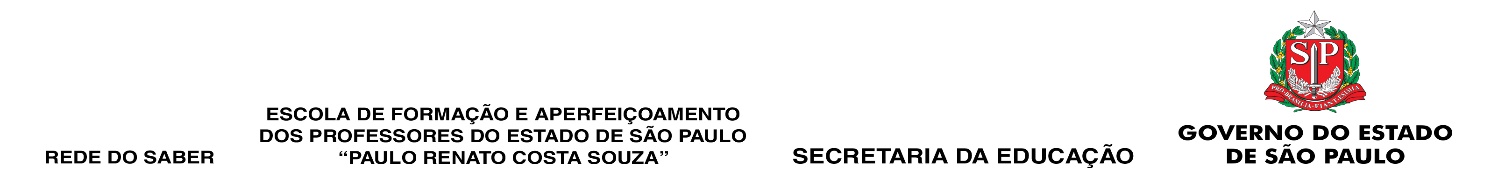 